ПРОЕКТ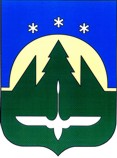 Городской округ Ханты-МансийскХанты-Мансийского автономного округа – ЮгрыАДМИНИСТРАЦИЯ ГОРОДА ХАНТЫ-МАНСИЙСКАПОСТАНОВЛЕНИЕот «___»____________ 20__                                                                 № ______О внесении изменений в постановлениеАдминистрации города Ханты-Мансийскаот 21.01.2020 № 47 «Об утверждении Положения о порядке ведения муниципальной долговой книгигорода Ханты-Мансийска»В целях приведения муниципальных правовых актов города
Ханты-Мансийска в соответствие с действующим законодательством, руководствуясь статьей 71 Устава города Ханты-Мансийска:1. Внести в постановление Администрации города Ханты-Мансийска
от 21.01.2020 № 47 «Об утверждении Положения о порядке ведения муниципальной долговой книги города Ханты-Мансийска»
(далее – постановление) следующие изменения:В преамбуле и приложении к постановлению слова «Порядком управления муниципальным долгом города Ханты-Мансийска, утвержденным постановлением Администрации города Ханты-Мансийска
от 12.05.2014 № 395» заменить словами «Порядком осуществления муниципальных заимствований, обслуживания и управления муниципальным долгом города Ханты-Мансийска, утвержденным постановлением Администрации города Ханты-Мансийска от 13.04.2020
№ 420».2. Настоящее постановление вступает в силу со дня его подписания.Глава города Ханты-Мансийска                                                                              М.П.Ряшин